                                                                                                                      “Azərbaycan Xəzər Dəniz Gəmiçiliyi”			                       			 	Qapalı Səhmdar Cəmiyyətinin 					       			“ 01 ”  Dekabr 2016-cı il tarixli		“216” nömrəli əmri ilə təsdiq edilmişdir.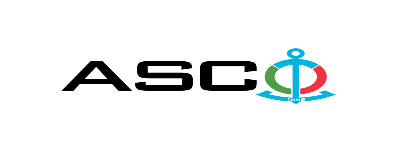 “Azərbaycan Xəzər Dəniz Gəmiçiliyi” Qapalı Səhmdar Cəmiyyəti  ASCO-nun struktur idarələrinə tələb olunan Müxtəlif təyinatlı xortumların satın alınması məqsədilə açıq müsabiqə elan edir:Müsabiqə №AM115/2023(İddiaçı iştirakçının blankında)AÇIQ MÜSABİQƏDƏ İŞTİRAK ETMƏK ÜÇÜN MÜRACİƏT MƏKTUBU___________ şəhəri                                                                         “__”_______20_-ci il___________№           							                                                                                          ASCO-nun Satınalmalar Komitəsinin Sədricənab C.Mahmudluya,Hazırkı məktubla [iddiaçı podratçının tam adı göstərilir] (nin,nun,nın) ASCO tərəfindən “__________”ın satın alınması ilə əlaqədar elan edilmiş [iddiaçı tərəfindən müsabiqənin nömrəsi daxil edilməlidir]nömrəli açıq  müsabiqədə iştirak niyyətini təsdiq edirik.Eyni zamanda [iddiaçı podratçının tam adı göstərilir] ilə münasibətdə hər hansı ləğv etmə və ya müflislik prosedurunun aparılmadığını, fəaliyyətinin dayandırılmadığını və sözügedən satınalma müsabiqəsində iştirakını qeyri-mümkün edəcək hər hansı bir halın mövcud olmadığını təsdiq edirik. Əlavə olaraq, təminat veririk ki, [iddiaçı podratçının tam adı göstərilir] ASCO-ya aidiyyəti olan şəxs deyildir.Tərəfimizdən təqdim edilən sənədlər və digər məsələlərlə bağlı yaranmış suallarınızı operativ cavablandırmaq üçün əlaqə:Əlaqələndirici şəxs: Əlaqələndirici şəxsin vəzifəsi: Telefon nömrəsi: E-mail: Qoşma: İştirak haqqının ödənilməsi haqqında bank sənədinin əsli – __ vərəq.________________________________                                   _______________________                   (səlahiyyətli şəxsin A.A.S)                                                                                                        (səlahiyyətli şəxsin imzası)_________________________________                                                                  (səlahiyyətli şəxsin vəzifəsi)                                                M.Y.Qeyd: Ödəniş yalnız fakt üzrə qəbul edilir. Digər ödəniş şərtləri qəbul edilməyəcəkdir. Mallar bir dəfəyə tədarük ediləcəkdir.                                        Texniki suallarla bağlı:Mahir İsayevTel: +99450 2921232E-mail: Mahir.İsyaev@asco.azElnur MuxtarovTel: +99450 3767279E-mail:Elnur.muxtarov@asco.azQulu QuliyevTel: +99450 2207820E-mail:Qulu.quliyev@asco.az    Müsabiqədə qalib elan olunan iddiaçı şirkət ilə satınalma müqaviləsi bağlanmamışdan öncə ASCO-nun Satınalmalar qaydalarına uyğun olaraq iddiaçının yoxlanılması həyata keçirilir.     Həmin şirkət bu linkə http://asco.az/sirket/satinalmalar/podratcilarin-elektron-muraciet-formasi/ keçid alıb xüsusi formanı doldurmalı və ya aşağıdakı sənədləri təqdim etməlidir:Şirkətin nizamnaməsi (bütün dəyişikliklər və əlavələrlə birlikdə)Kommersiya hüquqi şəxslərin reyestrindən çıxarışı (son 1 ay ərzində verilmiş)Təsisçi hüquqi şəxs olduqda, onun təsisçisi haqqında məlumatVÖEN ŞəhadətnaməsiAudit olunmuş mühasibat uçotu balansı və ya vergi bəyannaməsi (vergi qoyma sistemindən asılı olaraq)/vergi orqanlarından vergi borcunun olmaması haqqında arayışQanuni təmsilçinin şəxsiyyət vəsiqəsiMüəssisənin müvafiq xidmətlərin göstərilməsi/işlərin görülməsi üçün lazımi lisenziyaları (əgər varsa)Qeyd olunan sənədləri təqdim etməyən və ya yoxlamanın nəticəsinə uyğun olaraq müsbət qiymətləndirilməyən şirkətlərlə müqavilə bağlanılmır və müsabiqədən kənarlaşdırılır. Müsabiqədə iştirak etmək üçün təqdim edilməli sənədlər:Müsabiqədə iştirak haqqında müraciət (nümunə əlavə olunur);İştirak haqqının ödənilməsi barədə bank sənədi;Müsabiqə təklifi; Malgöndərənin son bir ildəki (əgər daha az müddət fəaliyyət göstərirsə, bütün fəaliyyət dövründəki) maliyyə vəziyyəti barədə bank sənədi;Azərbaycan Respublikasında vergilərə və digər icbari ödənişlərə dair yerinə yetirilməsi vaxtı keçmiş öhdəliklərin, habelə son bir il ərzində (fəaliyyətini dayandırdığı müddət nəzərə alınmadan) vergi ödəyicisinin Azərbaycan Respublikasının Vergi Məcəlləsi ilə müəyyən edilmiş vəzifələrinin yerinə yetirilməməsi hallarının mövcud olmaması barədə müvafiq vergi orqanlarından arayış.İlkin mərhələdə müsabiqədə iştirak haqqında müraciət (imzalanmış və möhürlənmiş) və iştirak haqqının ödənilməsi barədə bank sənədi (müsabiqə təklifi istisna olmaqla) ən geci 28 avqust 2023-ci il, Bakı vaxtı ilə saat 17:00-a qədər Azərbaycan, rus və ya ingilis dillərində “Azərbaycan Xəzər Dəniz Gəmiçiliyi” Qapalı Səhmdar Cəmiyyətinin ( “ASCO” və ya “Satınalan təşkilat”) yerləşdiyi ünvana və ya Əlaqələndirici Şəxsin elektron poçtuna göndərilməlidir, digər sənədlər isə müsabiqə təklifi zərfinin içərisində təqdim edilməlidir.   Satın alınması nəzərdə tutulan mal, iş və xidmətlərin siyahısı (təsviri) əlavə olunur.İştirak haqqının məbləği və Əsas Şərtlər Toplusunun əldə edilməsi:Müsabiqədə iştirak etmək istəyən iddiaçılar aşağıda qeyd olunmuş məbləğdə iştirak haqqını ASCO-nun bank hesabına ödəyib (ödəniş tapşırığında müsabiqə keçirən təşkilatın adı, müsabiqənin predmeti dəqiq göstərilməlidir), ödənişi təsdiq edən sənədi birinci bölmədə müəyyən olunmuş vaxtdan gec olmayaraq ASCO-ya təqdim etməlidir. Bu tələbləri yerinə yetirən iddiaçılar satınalma predmeti üzrə Əsas Şərtlər Toplusunu elektron və ya çap formasında əlaqələndirici şəxsdən elanın IV bölməsində göstərilən tarixədək həftənin istənilən iş günü saat 09:00-dan 18:00-a kimi ala bilərlər.İştirak haqqının məbləği (ƏDV-siz):00 Azn.Iştirak haqqı manat və ya ekvivalent məbləğdə ABŞ dolları və AVRO ilə ödənilə bilər.  Hesab nömrəsi: İştirak haqqı ASCO tərəfindən müsabiqənin ləğv edilməsi halı istisna olmaqla, heç bir halda geri qaytarılmır.Müsabiqə təklifinin təminatı :Müsabiqə təklifi üçün təklifin qiymətinin azı 1 (bir) %-i həcmində bank təminatı (bank qarantiyası) tələb olunur. Bank qarantiyasının forması Əsas Şərtlər Toplusunda göstəriləcəkdir. Bank qarantiyalarının əsli müsabiqə zərfində müsabiqə təklifi ilə birlikdə təqdim edilməlidir. Əks təqdirdə Satınalan Təşkilat belə təklifi rədd etmək hüququnu özündə saxlayır. Qarantiyanı vermiş maliyyə təşkilatı Azərbaycan Respublikasında və/və ya beynəlxalq maliyyə əməliyyatlarında qəbul edilən olmalıdır. Satınalan təşkilat etibarlı hesab edilməyən bank qarantiyaları qəbul etməmək hüququnu özündə saxlayır.Satınalma müsabiqəsində iştirak etmək istəyən şəxslər digər növ təminat (akkreditiv, qiymətli kağızlar, satınalan təşkilatın müsabiqəyə dəvət sənədlərində göstərilmiş xüsusi hesabına  pul vəsaitinin köçürülməsi, depozitlər və digər maliyyə aktivləri) təqdim etmək istədikdə, təminat növünün mümkünlüyü barədə Əlaqələndirici Şəxs vasitəsilə əvvəlcədən ASCO-ya sorğu verməlidir və razılıq əldə etməlidir. Müqavilənin yerinə yetirilməsi təminatı satınalma müqaviləsinin qiymətinin 5 (beş) %-i məbləğində tələb olunur.Hazırki satınalma əməliyyatı üzrə Satınalan Təşkilat tərəfindən yalnız malların anbara təhvil verilməsindən sonra ödənişinin yerinə yetirilməsi nəzərdə tutulur, avans ödəniş nəzərdə tutulmamışdır.Müsabiqə təklifinin təqdim edilməsinin son tarixi və vaxtı:Müsabiqədə iştirak haqqında müraciəti və iştirak haqqının ödənilməsi barədə bank sənədini birinci bölmədə qeyd olunan vaxta qədər təqdim etmiş iştirakçılar, öz müsabiqə təkliflərini bağlı zərfdə (1 əsli və 1 surəti olmaqla) 04 sentyabr 2023-ci il, Bakı vaxtı ilə saat 17:00-a qədər ASCO-ya təqdim etməlidirlər.Göstərilən tarixdən və vaxtdan sonra təqdim olunan təklif zərfləri açılmadan geri qaytarılacaqdır.Satınalan təşkilatın ünvanı:Azərbaycan Respublikası, Bakı şəhəri, AZ1029 (indeks),Mikayıl Useynov 2, ASCO-nun Satınalmalar Komitəsi.Əlaqələndirici şəxs:Rahim AbbasovASCO-nun Satınalmalar Departameninin təchizat işləri üzrə mütəxəssisiTelefon nömrəsi: +99450 2740277Elektron ünvan: rahim.abbasov@asco.az, tender@asco.azHüquqi məsələlər üzrə:Telefon nömrəsi: +994 12 4043700 (daxili: 1262)Elektron ünvan: tender@asco.az Müsabiqə təklif zərflərinin açılışı tarixi, vaxtı və yeri:Zərflərin açılışı 05 sentyabr 2023-cü il tarixdə, Bakı vaxtı ilə saat 15:00-da  elanın V bölməsində göstərilmiş ünvanda baş tutacaqdır. Zərflərin açılışında iştirak etmək istəyən şəxslər iştirak səlahiyyətlərini təsdiq edən sənədi (iştirakçı hüquqi və ya fiziki şəxs tərəfindən verilmiş müvafiq etibarnamə) və şəxsiyyət vəsiqələrini müsabiqənin baş tutacağı tarixdən ən azı yarım saat qabaq Satınalan Təşkilata təqdim etməlidirlər.Müsabiqənin qalibi haqqında məlumat:Müsabiqə qalibi haqqında məlumat ASCO-nun rəsmi veb-səhifəsinin “Elanlar” bölməsində yerləşdiriləcəkdir.R/№Malın adıMiqdarÖlçü vahidiSifariş №Gəminin/ Sahənin adıSertfikat tələbi1Fekal xortum-В(II)-16-50-68-Уkomb ip ilə60metr10068041İ.KərimovUyğunluq və keyfiyyət sertfikatı2Fekal  şlanqı ötürücü ø75mm30metr10068048R.hacıyevUyğunluq və keyfiyyət sertfikatı3Fekal şlanq Ø-60mm 20m 10b Qost 18698-791ədəd10068205XDND-StvorUyğunluq və keyfiyyət sertfikatı4 Büzməli şlanq 75 mm x 4 m2ədəd10068847bakinskaya 5Uyğunluq və keyfiyyət sertfikatı5Su şlanqı Ø-75mm 80m 12bar Qost 18698-791ədəd10068962SumqayıtUyğunluq və keyfiyyət sertfikatı6Xortum yumşaq ventilyasiya üçün ø90mm40metr10068850ZGTTZUyğunluq və keyfiyyət sertfikatı7Xortum birləşdiricisi Dixon ASB 15050ədəd10068017ZGTTZUyğunluq və keyfiyyət sertfikatı8Su şlanqı Ø-25 mm 40m 8 bar Qost18698-791ədəd10067470 MPK-452Uyğunluq və keyfiyyət sertfikatı9Şəffaf şlanq Ø 25 mm20metr10067674Zərdab-3Uyğunluq və keyfiyyət sertfikatı10 Su şlanq Ø-15mm 30m 6bar Qost-18698-791ədəd10067470XDNDUyğunluq və keyfiyyət sertfikatı11Məişət su xortumu Ø50 mm,2b.başlıq 10bar30metr10067545PSK-40Uyğunluq və keyfiyyət sertfikatı12Fekal xortumu-Ø-50 mm;16 bar metal karkas ilə yüksək güclü sintetikkordon +antistatik mis məftil.; ISO 1307 EN136815metr10067944Orion-17Uyğunluq və keyfiyyət sertfikatı13 
Dürit xortum iç Ø60mm, 7bar10metr10067371AZƏRBAYCANUyğunluq və keyfiyyət sertfikatı14Yüksək təzyiqli hava xortumu Ø14mm, 300Psi100metr10070596ZGTTZUyğunluq və keyfiyyət sertfikatı15Döşəmə altı sular xortumu В-2-50-12 ГОСТ 5398-7620metr10070371XDND-ASCO-1Uyğunluq və keyfiyyət sertfikatı16OKSIGEN-PROPAN ŞLANQI150metr10066641XDNDUyğunluq və keyfiyyət sertfikatı17Fekal şlanq Ø50mm 40m 10bar Qost18698-791ədəd10063445XDND-TürkanUyğunluq və keyfiyyət sertfikatı18Su xortumuı -В(II)-16-50-75-У ГОСТ 18698-79(pambıq ip ilə))50M10071397XDND-A.mustafayevUyğunluq və keyfiyyət sertfikatı19Fekal şlanqı Ø-50 mm 25m 16 bar 18698-791ƏD10071105XDNDUyğunluq və keyfiyyət sertfikatı20Fekal şlanqı Ø75mm12 bar 20m Q-18698-791ƏD10071105XDNDUyğunluq və keyfiyyət sertfikatı21Rezin şlanq 15mm50M10070992XDND-TürkanUyğunluq və keyfiyyət sertfikatı22Fekal xortumu L-40 m,Ø 50 mm,16 bar2ədəd10071883ASCO-QubadlıUyğunluq və keyfiyyət sertfikatı23Başlıq(Hummer union Weco) 5"female-male7dəst10071883ASCO-QubadlıUyğunluq və keyfiyyət sertfikatı24Rezin su xortumu Ø16mm, 8bar60metr10071408XDND-ŞamaxıUyğunluq və keyfiyyət sertfikatı25Şəffaf  şüşə xortum 15x19mm3metr10067535ASCO-SuqovuşanUyğunluq və keyfiyyət sertfikatı№MeyarlarBal1Müsabiqə təklifinin dəyəri:Eyni zamandaən aşağı qiymət təklif etmiş iddiaçı üçündigər Müsabiqə təklifləri aşağıdakı formulaya əsasən qiymətləndiriləcəkdir:QGB = TMQ/İTQ x 90QGB – qiymətləndirməyə görə bal TMQ – təkliflərin minimum qiyməti      İTQ – iddiaçının təklif qiyməti 90902Tədarük müddətinə:İlkin sifarişdən 20 gün ərzində20 gündən gec 100